Stari trg pri Ložu, 22. 6. 2020EVIDENČNI LIST ZA IZPOSOJO UČBENIŠKEGA KOMPLETAŠolsko leto 2020/2021Učenec / učenka: Razred: 6.Ob izteku šolskega leta morate učbenike vrniti šoli. V primeru, da bo kateri izmed učbenikov poškodovan, uničen ali izgubljen, boste morali v skladu s Pravilnikom o upravljanju učbeniškega sklada plačati odškodnino.Z učbeniki ravnajte skrbno, poskrbite, da bodo zaviti, vendar ne v samolepilno folijo.Skrbno preglejte učbenike in izpolnite list z opombami.
Opombe posredujte skrbnici sklada najkasneje do prvega šolskega dne.Evidenčni list shranite, ker ga boste potrebovali pri vračanju knjig.Izposojeno dne:_____________________                 Podpis:____________________________ Vrnjeno dne:_______________________                   Skrbnica učbeniškega sklada Leonida Zalar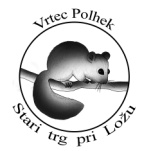 Osnovna šola heroja Janeza HribarjaCesta Notranjskega odreda 321386 Stari trg pri Ložu	tel: 01 707 12 50,   fax:  01 707 12  60os.h-janeza-hribarja@guest.arnes.siučbenikinventarna številka1.H. Puchta, J. Stranks, P. Lewis-Jones: THINK 1, učbenik za angleščino v 6. razredu2.J. Senegačnik: MOJA PRVA GEOGRAFIJA, učbenik za 6. razred, PRENOVLJEN3.H. Verdev: RAZISKUJEM PRETEKLOST 6, učbenik za zgodovino, PRENOVLJEN 20164.S. Kostanjevec: GOSPODINJSTVO 6, učbenik, PRENOVLJEN5.G. Torkar, I. Devetak: DOTIK NARAVE 6, učbenik za naravoslovje, 
PRENOVA 20186.S. Androlić et al.: PRAVA TEHNIKA 6, učbenik za tehniko in tehnologijo za 6. razred osnovne šoledobijo v razredu